PRACTICE RECORD FORM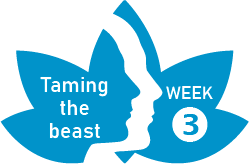 WEEK 3Record on this form each time you practice. Make notes for discussion at the next session.Day/datePractice(Yes/No)CommentsDay/Date:Stretching/Movement:Breathe:Daily activity:Day/Date:Stretching/Movement:Breathe:Daily activity:Day/Date:Stretching/Movement:Breathe:Daily activity:Day/Date:Stretching/Movement:Breathe:Daily activity:Day/Date:Stretching/Movement:Breathe:Daily activity:Day/Date:Stretching/Movement:Breathe:Daily activity: